CCFCM 25112021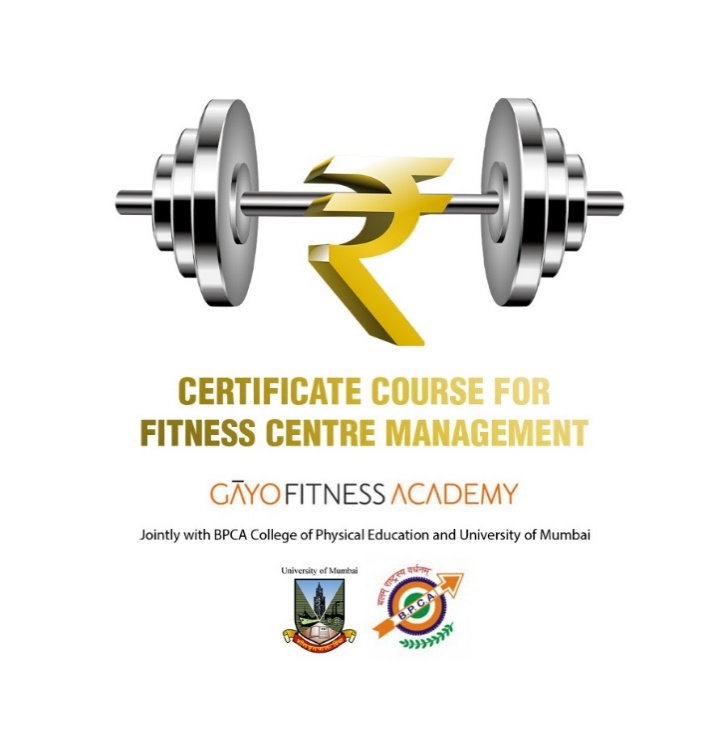 BLENDED CERTIFICATE COURSE FOR FITNESS CENTER MANAGEMENT – CCFCMIndia’s only University course for fitness club & gym managers!Main certification by Mumbai U [Grade A - 5 Star NAAC ranking] Jointly conducted with BPCA's College of Phy Ed [NAAC grade "A" accredited (Mumbai U)]  CCFCM teaches –General Business OrganizationFitness Club OrganizationTypes of Clients Fitness Consumers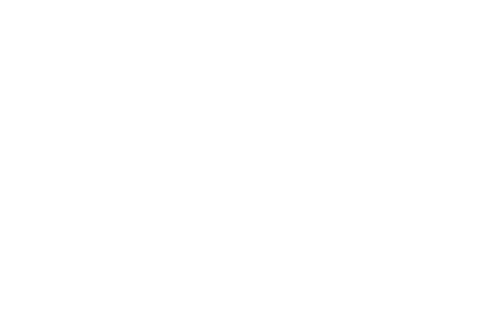 Client Psychology & Communication SkillsTypes of MembershipsMarketing Principles GeneralFitness ClubMarketing & BrandingMarketing MediaSales Conversion processOperations –Front Office Back Office Facility MaintenanceHR & recruitmentBasics of Book-keeping & AccountingTaxation, InsuranceLegal Issues SafetyRisk ManagementFitness OperationsFitness Assessment & Exercise PrescriptionIntroduction to 16 X 8 MatrixIntroduction to Weight Training and other forms of exerciseDevelopment of On-site and Off-site RevenuesPractical Training CoursesFitness Assessment & Testing and Exercise PeriodizationExercise & Fitness PsychologyFirst Aid & CPR with AED  Students get Text books Exercise and Testing video clips Free professional guidance after enrolmentBLENDED Knowledge DeliveryOnline webinars with PPTs and videos to offer face-to-face classroom experience“IN-PERSON” Practical Training workshops subject to COVID19 situationHome Assignments Teaching in English and Hindi / where possible, in local state language Fee:₹27,500 incl GSTThere are no discounts Course credits will be awarded for the practical training workshops –Fitness Assessment & Testing and Exercise PeriodizationExercise & Fitness Psychology First Aid & CPR with AEDCertifications:University of Mumbai Certificate in Fitness ManagementFitness Assessment & Testing and Exercise PeriodizationExercise & Fitness PsychologyFirst Aid & CPR with AED  Examinations – 600 Marks – Minimum passing 50% Home study assignmentsTheory examinationCase study presentationStudent EligibilityMust have passed 10 + 2 years of high school education Must be physically and medically fit Must have passion for fitness / sportPhysically Challenged persons can apply if they have exposure to fitness / sport Must have at least 3 years’ experience in personal and fitness training / sportsBEFORE EXAMINATION, must attend and be certified in First Aid & CPR with AED Summary of TERMS AND CONDITIONS For COURSE FEE payable see above. Student will pay GST as applicableThe CCFCM Certificate is issued by University of Mumbai to only those students who –attend the full course with minimum of 50% attendance in each of the Guided Learning sections, and pass the Course Exams with at least 50%. We strongly recommend that student enrols to Skills India National Skills Qualification Level 4 (NSQF L4) also known as Registration of Prior Learning (RPL) so that his / her name is entered in the Government of India’s National Skills Register. CCFCM Examination and Passing Grades awarded will be as follows. Examination system will be modified according to lockdown, social distancing, travel requirements. For example, ONLINE PROCTORED exams may replace in-person, classroom exams.Practical Home Study Assignment MAXIMUM MARKS 200Real-time (In-Classroom / webinars) Assessment. MAXIMUM MARKS 100Student will be assessed for in-classroom interaction, proactive participation in class, punctuality, social skills, etc, on basis of OSCE principles. End of Term CourseTheory Exam: 100 Multiple Choice Questions. MAXIMUM MARKS 200The subjects covered will be –- practical training workshops including the theory or "physiologies" underpinning them.- Fitness Assessment & Exercise PeriodizationCase Study presentation & Viva Voce: MAXIMUM MARKS 100Student has to select only one out of three case studies and submit it at time of the viva voce exam.TOTAL Marks – 600 Passing Marks: at least 300 out of 6,000.Assessment ProcessThe examination system is in line with the process laid down by BPCACPE – University of Mumbai.Theory ExaminationsA) Multiple Choice Questions.a. The questions will cover the entire syllabus to the extent possible.b. Each correct answer shall be awarded 2 marks. Where a question entails two answers, each of the two will be awarded one mark each.B) Case StudyThe focus will be on how the student applies Exercise Sciences in a “real” situation. He / she will be marked for –a. Introduction and outline of business and legal aspects of client trainingb. Identification of Client’s Fitness Goalsc. Exercise periodization / program development, an eye on safety issuesd. Macrocycle, mesocycles and microcycles of traininge. Nutrition adviceThe Course Examination ResultsThese will be placed before the Academic committee. A copy of the documents is also submitted to BPCACPE – University of Mumbai.Assessment Grades printed on CCFCM certificates – University of Mumbai. As percentage (%) of total marks obtained out of maximum 1,000 marks.Below 49.99% - Grade D (FAIL) ● 50 - 54.99 - Grade C ● 55 - 59.99 - Grade B ● 60 - 69.99 - Grade A ● 70 - 100 - Grade O (Outstanding)Students with Grades C, B, A and O will be declared FIT To WORK AS PERSONAL TRAINER. Students with Grade D will have to reappear for exams in which they have earned less than 50%. The first re-exam fee will be @ ₹500 per exam. Second re-exam fee will be @ ₹1,000 per exam.Student may appeal against the Grade awarded as per prescribed procedure and payment of appeal fee ₹5,000. Conditions apply.Faculty / dates and timings of lectures / webinars and workshops may change due to reasons beyond our control. CCFCM CERTIFICATE IS NOT RENEWABLE. During each three years period, student must attend 30 hours (CEUs) of additional training. Please visit www.gayofitnessacademy.com for CEUs workshops and applicable fees. Skills India NSQF / RPL certification is awarded subject to additional examination. Please see Terms & Conditions of Enrolment.Please visit www.gayofitnessacademy.com for full CCFCM syllabus.We will revert to full classroom teaching as soon as lockdown, social distancing and travel restrictions permit. No additional fees will be payable for classroom deliveryTerms & Conditions / Rules & Regulations and Fees are subject to change without prior notice and will be applicable to student as on current date – not as on date of earlier enrolment, if any.   Call us on for information and enrolment process!MUMBAI:	GĀYO FITNESS ACADEMY NATIONAL Admin Office: +91 81048 39793  info@gayofitnessacademy.com ● Andhra Pradesh / Telangana: Usha Sri +91 96180 69357 (Hyderabad) ● Assam & N. E. India: Angshuman Dutta +91 99540 85215 (Guwahati) ● Chhattishgarh / M. P.: Neha Wadhwa +91 95222 20188 (Raipur) ● Goa: Shania Coutonho +91 96990 78033 (Margaon) ● Gujarat: Mona Patel +91 95582 61233 (Ahmedabad) ● Karnataka: Gururaj S. P. +91 90367 17970 (Bengaluru)  / Priya Ijeri +91 72048 24600  (Vijayapur) ● Kerala: Arya CS +91 90744 82180 (Kollam) ● New Delhi / NCR /Punjab: Vaishali +91 96507 84966 ● Maharashtra: Rollen Frantz +91 97309 84048 (Pune) ● Tamil Nadu & Puducherry: Gopal Pandiyan +91 9894377327 (Chennai) ● West Bengal: Bibasha Pal +91 98311 13444 (Kolkata)